แผนการจัดการเรียนรู้วิทยาศาสตร์บูรณาการ E-STEM- i-Classroomหน่วยการเรียนรู้ที่ 7  เมื่อแสงเปลี่ยนรูปแผนการจัดการเรียนรู้  เรื่อง  เซลล์สุริยะชั้นประถมศึกษาปีที่ 4ภาคเรียนที่ 1  ปีการศึกษา  2560ครูผู้สอน  นางมณีวรรณ   จิตธรรมมาโรงเรียนอนุบาลวังสามหมอ สำนักงานเขตพื้นที่การศึกษาประถมศึกษาอุดรธานีเขต 2สำนักงานคณะกรรมการการศึกษาขั้นพื้นฐานกระทรวงศึกษาธิการแผนการจัดการเรียนรู้วิทยาศาสตร์บูรณาการ E-STEM- i-Classroomรายวิชา วิทยาศาสตร์พื้นฐาน รหัสวิชา ว. 14101			ชั้นประถมศึกษาปีที่ 4หน่วยการเรียนรู้ที่ 7  เมื่อแสงเปลี่ยนรูป				ภาคเรียนที่ 1  ปีการศึกษา  2560แผนการสอนที่ 1  เรื่อง  เซลล์สุริยะ				เวลา   3  ชั่วโมงครูผู้สอน  นางมณีวรรณ   จิตธรรมมา				วันที่………เดือน…………….พ.ศ…………………………………………………………………………………………………………………………………………………………1.   มาตรฐานการเรียนรู้/ตัวชี้วัดสาระที่ 5  :	พลังงานมาตรฐาน ว 5.1 :	เข้าใจความสัมพันธ์ระหว่างพลังงานกับการดำรงชีวิต   การเปลี่ยนรูปพลังงานปฏิสัมพันธ์ ระหว่างสารและพลังงาน ผลของการใช้พลังงานต่อชีวิตและสิ่งแวดล้อม มีกระบวนการสืบเสาะหาความรู้ สื่อสารสิ่งที่เรียนรู้ และนำความรู้ไปใช้ประโยชน์ว 5.1    ป.4/5	ทดลองและอธิบายการเปลี่ยนแสงเป็นพลังงานไฟฟ้าและนำความรู้ไปใช้ประโยชน์	สาระที่ 8    ธรรมชาติของวิทยาศาสตร์และเทคโนโลยีมาตรฐาน ว 8.1  ใช้กระบวนการทางวิทยาศาสตร์และจิตวิทยาศาสตร์ในการสืบเสาะหาความรู้ การแก้ปัญหา รู้ว่าปรากฏการณ์ทางธรรมชาติที่เกิดขึ้นส่วนใหญ่มีรูปแบบที่แน่นอน สามารถอธิบายและตรวจสอบได้ ภายใต้ข้อมูลและเครื่องมือที่มีอยู่ในช่วงเวลานั้นๆ เข้าใจว่า วิทยาศาสตร์  เทคโนโลยี สังคม และสิ่งแวดล้อม  มีความเกี่ยวข้องสัมพันธ์กันว 8.1    ป.4/1	ตั้งคำถามเกี่ยวกับประเด็น หรือเรื่อง หรือสถานการณ์ที่จะศึกษาตามที่กำหนดให้และตามความสนใจ    ป.4/2 	วางแผนการสังเกต เสนอวิธีสำรวจตรวจสอบ  หรือศึกษาค้นคว้าและคาดการณ์สิ่งที่จะพบจากการสำรวจตรวจสอบ      	ป.4/3 	เลือกอุปกรณ์ที่ถูกต้องเหมาะสมในการสำรวจตรวจสอบ      	ป.4/4  	บันทึกข้อมูลในเชิงปริมาณ นำเสนอผล สรุปผล     	ป.4/5 	สร้างคำถามใหม่เพื่อการสำรวจตรวจสอบต่อไป     	ป.4/6  	แสดงความคิดเห็นและสรุปสิ่งที่ได้เรียนรู้      	ป.4/7  	บันทึกและอธิบายผลการสำรวจตรวจสอบอย่างตรงไปตรงมา   	ป.4/8	นำเสนอ จัดแสดงผลงาน โดยอธิบายด้วยวาจา หรือเขียนอธิบายกระบวนการและผลของงานให้ผู้อื่นเข้าใจ2.   สาระสำคัญ/ความคิดรวบยอดสาระสำคัญ ดวงอาทิตย์เป็นแหล่งพลังงานสำคัญของโลก ให้ทั้งพลังงานความร้อนและพลังงานแสง เซลล์สุริยะเป็น อุปกรณ์ที่เปลี่ยนพลังงานแสงเป็นพลังงานไฟฟ้า จากนั้นจึงเปลี่ยนพลังงานไฟฟ้าเป็นพลังงานอื่น ๆ ที่มนุษย์ สามารถนำไปใช้งานได้ซึ่งสังเกตได้จากเครื่องใช้ไฟฟ้าในบ้าน ในการสร้างบ้านจำลองซึ่งมีการใช้เซลล์สุริยะเป็นแหล่งพลังงานไฟฟ้า มีการออกแบบบ้านให้เป็นภาพร่าง และเลือกใช้วัสดุที่เหมาะสมและปลอดภัยโดยพิจารณาจากสมบัติของวัสดุหลังจากร่างแบบแล้วดำเนินการสร้าง บ้านตามแบบที่ร่างไว้ให้ได้สัดส่วนตามความยาวที่กำหนดรวมถึงการใช้อุปกรณ์วัดตัดและติดยึดบ้านอย่างถูกต้อง และปลอดภัย เมื่อต่อเครื่องใช้ไฟฟ้าเข้ากับเซลล์สุริยะจะทำให้เครื่องใช้ไฟฟ้าต่างๆ ทำงานได้และเป็นประโยชน์ ต่อการดำรงชีวิต ตัวชี้วัดตามหลักสูตรแกนกลางการศึกษาขั้นพื้นฐานสาระการเรียนรู้กรอบแนวคิด* เป็นวิชาหลักในการนำกิจกรรมนี้3.   จุดประสงค์ของกิจกรรม1. บอกวิธีการเปลี่ยนพลังงานแสงเป็นพลังงานไฟฟ้า 2. ออกแบบและสร้างบ้านจำลองที่มีแผงเซลล์สุริยะเป็นส่วนประกอบตามเงื่อนไขที่กำหนด 3. ใช้วัสดุและอุปกรณ์วัด ตัด ติดยึดอย่างถูกต้องและปลอดภัย 4. วัดความยาวเป็นเซนติเมตรเพื่อแก้ปัญหาตามเงื่อนไขที่กำหนด4.  สื่อ/วัสดุอุปกรณ์ข้อแนะนำการเตรียมวัสดุอุปกรณ์ 1. ตัดสายไฟสีดำและสีแดงให้มีขนาดยาวประมาณเส้นละ 20 เซนติเมตร 2. บัดกรีสายไฟสีดำและสีแดงเข้ากับขั้วของเซลล์สุริยะ 3. บัดกรีสายไฟสีดำและสีแดงเข้ากับขั้วออดไฟฟ้า 4. บัดกรีสายไฟสีดำและสีแดงเข้ากับขั้วมอเตอร์ไฟฟ้าการบัดกรีสายไฟเข้ากับขั้วของเซลล์สุริยะ มอเตอร์ไฟฟ้าและออดไฟฟ้า อย่าให้มีส่วนของโลหะแหลมคมติดอยู่เพราะอาจเกิดอันตรายกับ นักเรียนได้5.   แนวการจัดกิจกรรมการเรียนรู้5.1.  ขั้นระบุปัญหาครูใช้กระดาษ A4สีขาว1แผ่น เพื่อตรวจสอบความรู้พื้นฐานของนักเรียนเกี่ยวกับรูปร่างการวัด หน่วย ของการวัด การใช้อุปกรณ์ในการตัด ยึดติด และดวงอาทิตย์โดยอาจใช้คำถามดังนี้ - กระดาษที่ครูถือมีรูปร่างอะไร (แนวคำตอบ สี่เหลี่ยม, สี่เหลี่ยมผืนผ้า) - นักเรียนคิดว่าจะวัดความยาวของกระดาษโดยใช้อุปกรณ์วัดอะไรได้บ้าง (แนวคำตอบ  ไม้บรรทัด สายวัด ไม้เมตร) - หน่วยการวัดมีอะไรบ้าง (แนวคำตอบ  มิลลิเมตร เซนติเมตร เมตร) – นักเรียนจะรู้ได้อย่างไรว่ากระดาษด้านไหนมีความยาวมากกว่ากันและมากกว่ากันเท่าใด(แนวคำตอบ ใช้ไม้บรรทัดวัดและนำผลที่ได้มาลบกัน) - นอกจากวัสดุที่เป็นกระดาษ นักเรียนรู้จักวัสดุอื่นหรือไม่อะไรบ้าง (แนวคำตอบ ไม้พลาสติก โลหะ) ครูวาดดวงอาทิตย์รูปวงกลมบนกระดาษและถามนักเรียนว่า - ถ้าครูจะตัดรูปดวงอาทิตย์ออกจากกระดาษ จะใช้อุปกรณ์อะไร (แนวคำตอบกรรไกร คัตเตอร์) - จะติดดวงอาทิตย์ลงบนแผ่นพลาสติกลูกฟูก จะใช้อุปกรณ์อะไร (แนวคำตอบกาว เทปใส) - ดวงอาทิตย์มีประโยชน์อย่างไร (แนวคำตอบ เป็นแหล่งพลังงานความร้อนและพลังงานแสง) - ดวงอาทิตย์ขึ้นทางทิศใด ตกทางทิศใด (แนวคำตอบ ดวงอาทิตย์ขึ้นทางทิศตะวันออก ตกทางทิศตะวันตก) - เรามองเห็นดวงอาทิตย์เวลาใด (แนวคำตอบ เวลากลางวัน) - ในตอนกลางคืนไม่มีแสงจากดวงอาทิตย์นักเรียนได้แสงสว่างจากอะไร (แนวคำตอบ แสงจากหลอดไฟฟ้า) - หลอดไฟฟ้าได้พลังงานมาจากอะไร (แนวคำตอบ พลังงานไฟฟ้า) - นอกจากพลังงานไฟฟ้าให้พลังงานแสงแล้ว พลังงานไฟฟ้าเปลี่ยนเป็นพลังงานใดได้บ้าง (แนวคำตอบ พลังงานกล เสียง ความร้อน)ให้นักเรียนดูรูปบ้านที่มีแผงเซลล์สุริยะติดตั้งบนหลังคา และครูถามดังนี้ - นักเรียนคิดว่าอุปกรณ์ที่ติดอยู่บนหลังคานี้เรียกว่าอะไร และมีหน้าที่อะไร (แนวคำตอบ นักเรียนตอบตามความเข้าใจ) ครูให้ความรู้กับนักเรียนว่า อุปกรณ์ที่ติดบนหลังคาบ้านแบบนี้เราเรียกว่าเซลล์สุริยะใช้เพื่อเปลี่ยน พลังงานแสงให้เป็นพลังงานไฟฟ้าและนำมาใช้งานได้และถามต่อไปว่า - นักเรียนคิดว่าเซลล์สุริยะได้รับพลังงานแสงมาจากไหน (แนวคำตอบ ดวงอาทิตย์) - ครูสร้างความตระหนักให้กับนักเรียนว่าหากเราสามารถใช้พลังงานไฟฟ้าจากเซลล์สุริยะได้ ก็จะเป็นการใช้ประโยชน์จากแหล่งพลังงานธรรมชาติที่มาจากดวงอาทิตย์ได้                3.  ครูเล่าสถานการณ์เพื่อนำไปสู่การกำหนดปัญหาว่า แหล่งพลังงานไฟฟ้าจากฟอสซิลที่มีใช้อยู่ในปัจจุบัน เช่น น้ำมัน กำลังจะหมดไป หากเราจำเป็นต้องใช้ไฟฟ้าจากเซลล์สุริยะแทน นักเรียนจะสร้างบ้านและ ติดตั้งเซลล์สุริยะอย่างไร เพื่อให้รับพลังงานแสงอาทิตย์และทำให้อุปกรณ์ไฟฟ้าทำงานได้โดยมีเงื่อนไขว่า 3.1 บ้านจำลองที่จะสร้าง มีความยาว 20-30 เซนติเมตร และความกว้าง 10-15 เซนติเมตร ความ      สูง วัดจากจุดต่ำสุดถึงสูงสุดของบ้าน 15-25 เซนติเมตร 3.2 ติดตั้งแผงเซลล์สุริยะอยู่ในตำแหน่งใดตำแหน่งหนึ่งของบ้านที่สามารถรับแสงจากดวง      อาทิตย์ได้ อย่างน้อย 6 ชั่วโมงใน 1 วัน 3.3 อุปกรณ์ไฟฟ้าประกอบด้วยหลอด LED 1 ดวง มอเตอร์1 ตัว และออดไฟฟ้าติดอยู่หน้าบ้าน     โดยอุปกรณ์ไฟฟ้าทั้งหมดต้องทำงานได้พร้อมกัน โดยทดสอบกับโคมไฟซึ่งใช้แทน      ดวงอาทิตย์ 5.2   ขั้นรวบรวมข้อมูลและแนวคิดที่เกี่ยวข้องกับปัญหา  4.  ให้นักเรียนแต่ละกลุ่มร่วมกันอภิปรายในประเด็นดังต่อไปนี้        4.1 บ้านที่ใช้เซลล์สุริยะสามารถจะสร้างในรูปแบบใดได้บ้าง เช่น เป็นบ้านชั้นเดียว บ้านสอง             ชั้นมีหลังคาจั่ว หลังคาแบนราบ ครูอาจเตรียมภาพบ้านในรูปแบบต่างๆ หรือให้นักเรียน              สืบค้นข้อมูล        4.2 ใช้อะไรวัดความยาวของบ้านและเป็นหน่วยอะไร และกำหนดความกว้าง ความยาว และ              ความสูง ของบ้านเท่าไหร่         4.3 ติดตั้งเซลล์สุริยะไว้ในบริเวณใดที่จะรับแสงอาทิตย์ได้อย่างน้อย6ชั่วโมงใน 1วัน และ              ตำแหน่งนั้น ควรตั้งอยู่ในทิศใด         4.4 ติดหลอด LED มอเตอร์และออดไฟฟ้าไว้ที่บริเวณใดของบ้าน และต่อเข้ากับเซลล์สุริยะ              อย่างไร เพื่อให้อุปกรณ์ไฟฟ้าทำงานได้        4.5 ทดสอบการทำงานของอุปกรณ์ไฟฟ้าเมื่อต่อเข้ากับเซลล์สุริยะอย่างไร เมื่อใช้หลอดไฟฟ้า             แทนดวง อาทิตย์5.3   ขั้นออกแบบวิธีการแก้ปัญหา                5. ครูแนะนำวัสดุอุปกรณ์ได้แก่ เซลล์สุริยะ มอเตอร์หลอด LED ออดไฟฟ้า กรรไกร เทปใส และ                   วัสดุที่ใช้ สร้างบ้าน เช่น พลาสติกลูกฟูก กระดาษเทาขาว กระดาษลูกฟูก ไม้เสียบลูกชิ้น                     ตะเกียบ                 6. แต่ละกลุ่มออกแบบบ้านโดยเขียนรายละเอียดลงบนกระดาษ ตามเงื่อนไขดังต่อไปนี้                      6.1 วาดภาพและกำหนดลักษณะบ้าน ความยาว 20-30 เซนติเมตร ความกว้าง 10-15 เซนติเมตร                            ความสูงวัดจากจุดต่ำสุดถึงสูงสุดของบ้าน 15-25 เซนติเมตร                      6.2 ระบุตำแหน่งที่จะติดตั้งแผงเซลล์สุริยะอยู่ในตำแหน่งใดตำแหน่งหนึ่งของบ้านที่สามารถ                           รับแสงจาก ดวงอาทิตย์ได้อย่างน้อย 6 ชั่วโมงใน 1 วัน                      6.3 ระบุตำแหน่งที่จะติดตั้งหลอด LED 1 ดวง มอเตอร์และออดไฟฟ้า                      6.4 เลือกวัสดุที่ใช้ในการสร้างบ้านจำลอง                      6.5 รูปแบบการต่อวงจรไฟฟ้าครูควรเป็นผู้แนะนำซึ่งในกิจกรรมนี้ใช้การต่อวงจรไฟฟ้าแบบ                           ขนาน                 7. แต่ละกลุ่มนำเสนอแบบร่างและแนวคิดในการออกแบบ5.4   ขั้นวางแผนและดำเนินการแก้ปัญหา                 8. แต่ละกลุ่มวางแผนการทำงาน การแบ่งหน้าที่ภายในกลุ่ม รวมถึงการทดสอบ                  9. แต่ละกลุ่มสร้างบ้านจำลอง ติดตั้งอุปกรณ์ไฟฟ้าและต่อวงจรไฟฟ้าตามที่ได้ออกแบบไว้5.5   ขั้นทดสอบ ประเมินผล และปรับปรุงแก้ไขวิธีการแก้ปัญหาหรือชิ้นงาน                10. แต่ละกลุ่มทดสอบความมั่นคงแข็งแรงของตัวบ้าน การทำงานของอุปกรณ์ไฟฟ้า หากอุปกรณ์                      ไฟฟ้าไม่ทำงานหรือทำงานไม่ครบทุกตัว ให้หาสาเหตุซึ่งอาจเกิดจากทิศทางหรือตำแหน่งการ                       ติดตั้งเซลล์สุริยะ การต่อวงจรไฟฟ้า ตัวอุปกรณ์ไฟฟ้าชำรุด ให้ปรับปรุงแก้ไข แล้วบันทึก                       วิธีการทดสอบลงในใบกิจกรรม                 11. ให้นักเรียนแต่ละกลุ่มประเมินบ้านจำลองที่สร้างว่า                         11.1 มีความแข็งแรงทนทานหรือไม่                         11.2 มีขนาดตามที่ได้ออกแบบไว้หรือไม่ เป็นไปตามเงื่อนไขหรือไม่และตำแหน่งต่าง ๆ ของ                                อุปกรณ์ เหมาะสมหรือไม่                         11.3 หลังจากต่ออุปกรณ์ไฟฟ้ากับเซลล์สุริยะและให้เซลล์สุริยะได้รับแสงอุปกรณ์ไฟฟ้า                                 ทำงานได้ครบ ทุกอุปกรณ์หรือไม่อย่างไร                          11.4 ทิศทางและตำแหน่งที่ติดตั้งเซลล์สุริยะทำให้อุปกรณ์ไฟฟ้าทำงานได้ตามเงื่อนไข                                 หรือไม่อย่างไร5.6   ขั้นนำเสนอวิธีการแก้ปัญหา ผลการแก้ปัญหา หรือชิ้นงาน 12. ให้แต่ละกลุ่มนำเสนอบ้านจำลองซึ่งใช้เซลล์สุริยะในเรื่องต่อไปนี้        12.1 บ้านมีรูปแบบอย่างไร มีความกว้าง ความยาว ความสูงของบ้านเป็นเท่าใด        12.2 วัสดุที่นักเรียนเลือกใช้สร้างบ้านมีอะไรบ้าง เพราะอะไรถึงเลือกวัสดุชนิดนี้         12.3 ติดตั้งแผงเซลล์สุริยะไว้ตำแหน่งใด เพราะเหตุใด        12.4 เซลล์สุริยะที่ติดไว้รับพลังงานแสงจากดวงอาทิตย์ได้ตามเงื่อนไขหรือไม่เพราะเหตุใด        12.5 ติดตั้งหลอดไฟฟ้า มอเตอร์และออดไฟฟ้าไว้ตำแหน่งใด เพราะเหตุใด         12.6 หลังจากต่ออุปกรณ์ไฟฟ้ากับเซลล์สุริยะ อุปกรณ์ไฟฟ้าทำงานได้หรือไม่อย่างไร   13. ครูร่วมกับนักเรียนสรุปว่า เซลล์สุริยะที่ต่อกับอุปกรณ์ไฟฟ้าต่าง ๆ เมื่อได้รับพลังงานแสง         จะสามารถ ทำให้อุปกรณ์ไฟฟ้าทำงานได้โดยสังเกตจากการเกิดแสง เสียงและการหมุน          ของมอเตอร์6.   การวัดประเมินผลบันทึกหลังสอนผลการสอน………………………………………………………………………………………………………………………………………………………………………………………………………………………………………………………………………………………………………………………ผลที่เกิดขึ้นกับผู้เรียนการประเมินผลความรู้…………………………………………………………………………การประเมินด้านกระบวนการ…………………………………………………………………การประเมินด้านคุณลักษณะ…………………………………………………………………ปัญหาอุปสรรค………………………………………………………………………………………………………………………………………………………………………………………………………………ข้อเสนอแนะ/แนวทางแก้ไข………………………………………………………………………………………………………………………………………………………………………………………………………………………………………………………………………………………………………………….						ลงชื่อ…………………..ครูผู้สอน                                                                                     (นางมณีวรรณ   จิตธรรมมา)                                                                                วันที่……../……………./………….ภาคผนวกใบงาน (สำหรับนักเรียน)ให้นักเรียนดำเนินกิจกรรมดังต่อไปนี้ ตอนที่ 1  ออกแบบและวาดแบบบ้าน 1 หลัง ลงบนกระดาษให้เป็นภาพร่างสองมิติ โดยกำหนดให้บ้านมีลักษณะ   ดังต่อไปนี้   	1.1 มีความยาว 20-30 เซนติเมตร ความกว้าง 10-15 เซนติเมตร ความสูง 15-25 เซนติเมตร                  โดยวัดจากพื้นถึงจุดสูงสุดของบ้าน   1.2 ติดตั้งแผงเซลล์สุริยะอยู่ในตำแหน่งใดตำแหน่งหนึ่งของบ้านที่สามารถรับแสงจาก                                 ดวงอาทิตย์ได้    อย่างน้อย 6 ชั่วโมงใน 1 วัน  1.3 มีหลอดไฟฟ้า 1 ดวงและ มอเตอร์ 1 อัน อยู่ภายในตัวบ้าน  1.4 ออดไฟฟ้าติดอยู่หน้าบ้านต่อสายไฟเข้ากับเซลล์สุริยะ 2.  นำเสนอแบบบ้านและร่วมกันอภิปรายและปรับปรุงแบบ 3.  ลงมือสร้างบ้านตามที่ออกแบบไว้ตอนที่ 2 1. ต่ออุปกรณ์ไฟฟ้าเข้ากับเซลล์สุริยะ 2. ทดสอบการทำงานของอุปกรณ์ไฟฟ้าทั้ง 3 ชนิดโดยการนำแผงเซลล์สุริยะเข้าใกล้หลอดไฟ สังเกต    และ   บันทึกระยะทางที่มากที่สุดที่ทำให้อุปกรณ์ไฟฟ้าแต่ละชนิดทำงานได้ นำเสนอบ้าน ใบกิจกรรมสำหรับนักเรียนวาดรูปบ้านที่จะสร้างพร้อมระบุชื่อและตำแหน่งของอุปกรณ์ไฟฟ้าต่าง ๆวิธีการทดสอบการทำงานของอุปกรณ์ไฟฟ้า .................................................................................................................................................................................................................................................................................................................. .................................................................................................................................................................................................................................................................................................................................................................................................................................................................................................................................................................................................................................... ..................................................................................................................................................................................................................................................................................................................คำถามท้ายกิจกรรมตอนที่ 1  1. ดวงอาทิตย์มีประโยชน์อย่างไร 2. เราสามารถเปลี่ยนพลังงานแสงเป็นพลังงานไฟฟ้าได้อย่างไร 3. บ้านที่ออกแบบมีความกว้าง ความยาวและความสูงเท่าใด  4. อุปกรณ์ที่ใช้วัดความกว้าง ความยาว ความสูงของบ้านคืออะไร เพราะเหตุใดจึงเลือกใช้อุปกรณ์นั้น  5. วัสดุที่ใช้สร้างบ้านมีอะไรบ้าง เพราะเหตุใดจึงเลือกใช้วัสดุนั้น 6. ติดตั้งแผงเซลล์สุริยะไว้ตำแหน่งใด เพราะเหตุใด 7. บ้านที่สร้างขึ้นเหมือนหรือแตกต่างจากแบบบ้านที่ร่างไว้หรือไม่ อย่างไรตอนที่ 2 8. เซลล์สุริยะรับพลังงานแสงได้หรือไม่ รู้ได้อย่างไร 9. หลังจากต่ออุปกรณ์ไฟฟ้ากับเซลล์สุริยะ อุปกรณ์แต่ละชนิดทำงานได้หรือไม่ รู้ได้อย่างไร 10. เซลล์สุริยะมีประโยชน์อย่างไร กระดาษตำตอบคำถามท้ายกิจกรรม ตอนที่ 1  1. ดวงอาทิตย์มีประโยชน์อย่างไร  ..............................................................................................................................................................................   .............................................................................................................................................................................. 2. เราสามารถเปลี่ยนพลังงานแสงเป็นพลังงานไฟฟ้าได้อย่างไร  .............................................................................................................................................................................. ..............................................................................................................................................................................3. บ้านที่ออกแบบได้มีความกว้าง ความยาวและความสูงเท่าใด   ..............................................................................................................................................................................   ..............................................................................................................................................................................4. อุปกรณ์ที่ใช้วัดความกว้าง ความยาว ความสูงของบ้านคืออะไร เพราะเหตุใดจึงเลือกใช้อุปกรณ์นั้น   ..............................................................................................................................................................................   ..............................................................................................................................................................................  .............................................................................................................................................................................. 5. วัสดุที่ใช้สร้างบ้านมีอะไรบ้าง เพราะเหตุใดจึงเลือกใช้วัสดุนั้น  ..............................................................................................................................................................................   ............................................................................................................................................................................................................................................................................................................................................................ 6. ติดตั้งแผงเซลล์สุริยะไว้ตำแหน่งใด เพราะเหตุใด  .............................................................................................................................................................................. ..............................................................................................................................................................................  ..............................................................................................................................................................................7. บ้านที่สร้างขึ้นเหมือนหรือแตกต่างจากแบบบ้านที่ร่างไว้หรือไม่ อย่างไร  ............................................................................................................................................................................................................................................................................................................................................................ ..............................................................................................................................................................................ตอนที่ 2 8. เซลล์สุริยะรับพลังงานแสงได้หรือไม่ รู้ได้อย่างไร  ........................................................................................................................................................................... ........................................................................................................................................................................... ...........................................................................................................................................................................   ........................................................................................................................................................................... 9. หลังจากต่ออุปกรณ์ไฟฟ้ากับเซลล์สุริยะ อุปกรณ์แต่ละชนิดทำงานได้หรือไม่ รู้ได้อย่างไร  ...........................................................................................................................................................................  ........................................................................................................................................................................... ...........................................................................................................................................................................   ........................................................................................................................................................................... 10. เซลล์สุริยะมีประโยชน์อย่างไร  ........................................................................................................................................................................... ......................................................................................................................................................................................................................................................................................................................................................   ...........................................................................................................................................................................แนวคำตอบใบกิจกรรม  (ครู)วาดรูปบ้านที่จะสร้าง พร้อมระบุชื่อและตำแหน่งของอุปกรณ์ไฟฟ้าต่าง ๆวิธีการทดสอบว่าเซลล์สุริยะสามารถทำให้อุปกรณ์ไฟฟ้าทำงานได้ ทำได้โดย	การต่อ สายไฟจากอปุ กรณไฟฟ้าได้แก่ หลอด LED  ออดไฟฟ้าและมอเตอร์เข้ากับเซลล์สุริยะโดยการต่อแบบขนานและนำเซลล์สุริยะไปรับแสง  ถ้าหลอด LED สว่าง	ออดไฟฟ้ามีเสียง	และมอเตอร์หมุนแสดงว่าเซลล์สุริยะ สามารถทาให้อุปกรณ์ไฟฟ้าทำงานได้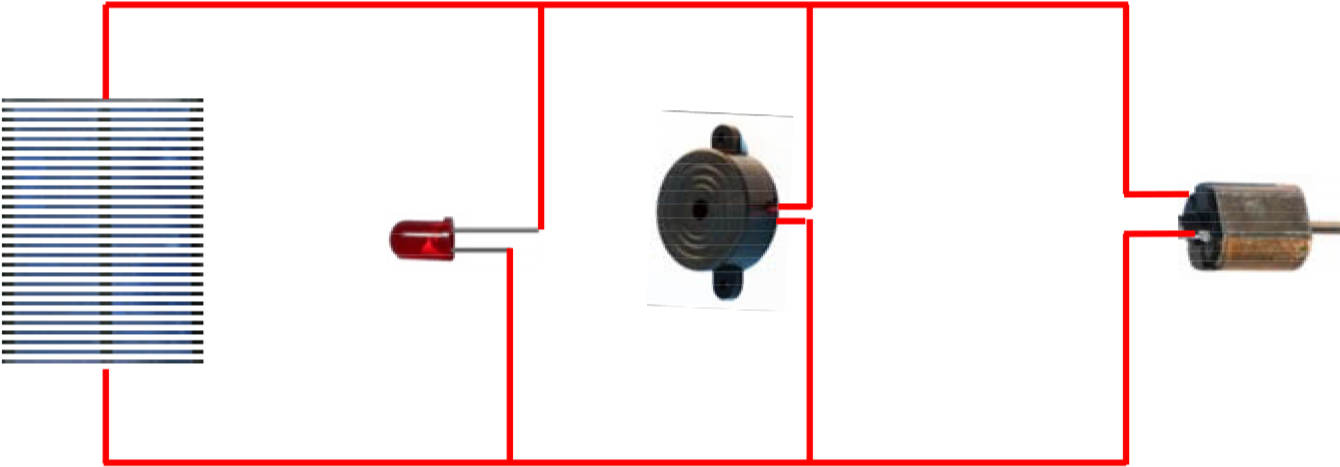 แนวคำตอบคำถามท้ายกิจกรรม (ครู)ดวงอาทิตย์มีประโยชน์อย่างไร	(แนวคำตอบ เป็นแหล่งพลังงาน เช่น พลังงานความร้อน พลังงานแสง)เราสามารถเปลี่ยนพลังงานแสงเป็นพลังงานไฟฟ้าได้อย่างไร	(แนวคำตอบ ใช้เซลล์สุริยะ)บ้านที่ออกแบบได้มีความกว้าง	ความยาวและความสูงเท่าใด	(แนวคำตอบ คำตอบขึ้นอยู่กับผลการออกแบบของนักเรียน	ตัวอย่างเช่น เช่น	บ้านที่ออกแบบ ได้มีความกว้าง 10 เซนติเมตร  ความยาว 20 เซนติเมตร  ความสูง 15 เซนติเมตร)            4.อุปกรณ์ที่ใช้วัดความกว้าง,ความยาว,ความสูงของบ้านคืออะไร เพราะเหตุใดจึงเลือกใช้อุปกรณ์นั้น(แนวคำตอบ อุปกรณ์ที่ใช้วัดความกว้าง ความยาว ความสูงของบ้านคือไม้บรรทัด  เลือกใช้ไม้บรรทัด เพราะไม้บรรทัดมีสเกลอ่านค่าความยาวของบ้านได้)5. วัสดุที่ใช้สร้างบ้านมีอะไรบ้าง	และเพราะเหตุใดจึงเลือกใช้วัสดุนั้น(แนวคำตอบ คำตอบขึ้นอยู่กับการทำกิจกรรมของนักเรียน เช่น วัสดุที่ใช้สร้างบ้านมีพลาสติกลูกฟูกใช้เป็นหลังคา เพราะกันน้ำได้และแข็งแรง	ตะเกียบใช้เป็นเสาบ้าน เพราะแข็งแรง  กระดาษเทาขาวใช้เป็นผนังบ้าน เพราะมีน้าหนักเบา) 	6.   ติดตั้งแผงเซลล์สุริยะไว้ตำแหน่งใด เพราะเหตุใด	(แนวคำตอบ คำตอบขึ้นกับผลการทำกิจกรรมของนักเรียน	ตัวอย่างเช่น	ติดตั้งแผงเซลล์สุริยะไว้ตำแหน่งหลังคาบ้านในทิศใต้   เพราะจะทำให้เซลล์สุริยะรับพลังงานแสงจากดวงอาทิตย์ได้ตลอดทั้งวัน  หรือติดตั้งแผงเซลล์สุริยะไว้ตำแหน่งที่โล่งแจ้ง  ไม่มีต้นไม้หรือสิ่งกีดขวางปกคลุมแผงเซลล์สุริยะ เพราะจะทำให้เซลล์สุริยะรับพลังงานแสงจากดวงอาทิตย์ได้)บ้านที่สร้างขึ้นเหมือนหรือแตกต่างจากแบบบ้านที่ร่างไว้หรือไม่อย่างไร 	(แนวคำตอบ คำตอบขึ้นกับผลการทำกิจกรรมของนักเรียน	ตัวอย่างเช่น	บ้านที่สร้างขึ้นเหมือนกับบ้านที่ร่างไว้	โดยมีความยาว	ความกว้าง	และความสูงเท่ากันกับ ความยาวที่กำหนดไว้ในแบบบ้านที่ร่าง   หรือบ้านที่ออกแบบแตกต่างกับบ้านที่ร่างไว้โดยมีความยาว	ความกว้างและความสูงมากกว่า ความยาว ที่กำหนดไว้ในแบบบ้านที่ร่าง)เซลล์สุริยะรับพลังงานแสงได้หรือไม่รู้ได้อย่างไร(แนวคำตอบ เซลล์สุริยะรับพลังงานแสงได้รู้ได้จากเมื่อต่ออุปกรณ์ไฟฟ้าเข้ากับเซลล์สุริยะ และนำเซลล์สุริยะไปใกล้แหล่งกาเนิดแสง  เช่น   โคมไฟ	หรือดวงอาทิตย์	ทาให้อุปกรณ์ไฟฟ้าทางานได้)หลังจากต่ออุปกรณ์ไฟฟ้ากับเซลล์สุริยะอุปกรณ์แต่ละชนิดทำงานได้หรือไม่ได้อย่างไร(แนวคำตอบ หลังจากต่ออุปกรณ์ไฟฟ้ากับเซลล์สุริยะ อุปกรณ์แต่ละชนิดทำงานได้โดยเมื่อต่อหลอดไฟ เข้ากับเซลล์สุริยะหลอดไฟฟ้าสว่าง เมื่อต่อออดไฟฟ้าเข้ากับเซลล์สุริยะออดไฟฟ้าเกิดเสียง เมื่อต่อมอเตอร์เข้ากับเซลล์สุริยะ	มอเตอร์หมุนได้	)เซลล์สุริยะมีประโยชน์อย่างไร(แนวคำตอบ เซลล์สุริยะมีประโยชน์สามารถรับพลังงานแสงจากแหล่งกำเนิดแสงแล้วทำให้อุปกรณ์ไฟฟ้าต่างๆทำงานได้วิทยาศาสตร์คณิตศาสตร์เทคโนโลยี*1. ทดลองและอธิบายการเปลี่ยน พลังงานแสงเป็นพลังงานไฟฟ้า และนำความรู้ไปใช้ประโยชน์1. แก้ปัญหาเกี่ยวกับการวัด ความยาว การชั่ง การตวง เงินและเวลา1. สร้างของเล่นของใช้อย่างง่าย โดยกำหนดปัญหาหรือความ ต้องการ รวบรวมข้อมูล ออกแบบโดยถ่ายทอดความคิด เป็นภาพร่าง ลงมือสร้างและ ประเมินผล 2. ใช้อุปกรณ์เครื่องมือวัด ตัด ติดยึด และเจาะ ให้เหมาะสมกับ การทำงาน มีความถูกต้องและปลอดภัยวิทยาศาสตร์คณิตศาสตร์เทคโนโลยี- ดวงอาทิตย์เป็นแหล่งพลังงาน ที่สำคัญของโลก ให้ทั้งพลังงาน ความร้อนและพลังงานแสง - เซลล์สุริยะเป็นอุปกรณ์ที่เปลี่ยน พลังงานแสงเป็นพลังงานไฟฟ้า อุปกรณ์ไฟฟ้าหลายชนิดมีเซลล์ สุริยะเป็นส่วนประกอบ เช่น เครื่องคิดเลข - การเลือกวัสดุและสิ่งของต่าง ๆ มาใช้เพื่อความเหมาะสมและ ปลอดภัยต้องพิจารณาจาก สมบัติของวัสดุที่ใช้ทำสิ่งของ นั้น ๆ- การแก้โจทย์ปัญหาที่เกี่ยวกับ การวัดความยาว- อุปกรณ์เครื่องมือในการสร้าง ชิ้นงานเพื่อการวัด - การตัด การติดยึด และการ เจาะ ต้องใช้งานอย่างถูกต้อง และปลอดภัยที่รายการจำนวนต่อกลุ่มที่รายการจำนวนต่อกลุ่ม1เซลล์สุริยะพร้อมบัดกรีสายไฟ ขั้วบวกและลบ1 แผ่น8กระดาษเทาขาว ขนาด A44 แผ่น2มอเตอร์ไฟฟ้า (ที่ใช้กับเซลล์ สุริยะ)พร้อมบัดกรีสายไฟที่ขั้ว1 อัน9ตะเกียบ2 คู่3สายไฟเส้นเล็ก (เส้นสีแดงและ ดำ) เส้นละ 1 เมตร2 เส้น10ไม้เสียบลูกชิ้น4 ไม้4ออดไฟฟ้า1 อัน11เทปใส1 อัน5หลอด LED 5 มิลลิเมตร1  หลอด12กรรไกร1 อัน6กระดาษลูกฟูก 2 ชั้น (แบบที่ ม้วนได้) ขนาด A42 แผ่น13โคมไฟพร้อมหลอดไฟ ขนาด 100 วัตต์1 อัน7พลาสติกลูกฟูก ขนาด A4 หนา 3 มิลลิเมตร7 แผ่น14ไม้บรรทัด1 อันสิ่งที่ประเมินระดับประเมินระดับประเมินระดับประเมินสิ่งที่ประเมินปรับปรุงพอใช้ดี1.การบอกประโยชน์ของ ดวงอาทิตย์และวิธีการ เปลี่ยนพลังงานแสงเป็น พลังงานไฟฟ้าไม่สามารถบอกประโยชน์ ของดวงอาทิตย์และวิธี การเปลี่ยนพลังงานแสง เป็นพลังงานไฟฟ้าสามารถบอกประโยชน์ ของดวงอาทิตย์หรือวิธีการ เปลี่ยนพลังงานแสงเป็น พลังงานไฟฟ้าได้เพียงข้อ ใดข้อหนึ่งสามารถบอกประโยชน์ ของดวงอาทิตย์และวิธี การเปลี่ยนพลังงานแสง เป็นพลังงานไฟฟ้าได้2.การออกแบบและสร้าง บ้านที่ใช้เซลล์สุริยะไม่สามารถออกแบบและ สร้างบ้านที่ใช้เซลล์สุริยะ ได้สามารถออกแบบและ สร้างบ้านที่ใช้เซลล์สุริยะ ได้แต่มีโครงสร้างบ้านและ ขนาดที่ไม่ตรงกับเงื่อนไขที่ กำหนดเป็นส่วนใหญ่สามารถออกแบบและ สร้างบ้านที่ใช้เซลล์สุริยะ ได้โดยมีโครงสร้างบ้าน และขนาดตามเงื่อนไขที่ กำหนด3. การใช้วัสดุและอุปกรณ์ วัด ตัด ติดยึดอย่างถูกต้อง และปลอดภัยใช้วัสดุและอุปกรณ์ วัด ตัด ติดยึดไม่ถูกต้อง และไม่ปลอดภัย ต้องได้ รับการชี้แนะ และดูแล ตรวจสอบอยู่เสมอใช้วัสดุและอุปกรณ์วัด ตัด ติดยึดอย่างถูกต้อง ปลอดภัยตามคำแนะนำ ซึ่งอาจต้องดูแลหรือตรวจ สอบเป็นระยะใช้วัสดุและอุปกรณ์วัด ตัด ติดยึดอย่างถูกต้อง และปลอดภัย4. การวัดและระบุหน่วยวัด ความยาวไม่สามารถวัดและระบุ หน่วยวัดความยาวได้สามารถวัดหรือระบุหน่วย วัดความยาวได้ถูกต้อง อย่างใดอย่างหนึ่งสามารถวัดและระบุ หน่วยวัดความยาวได้ ถูกต้อง